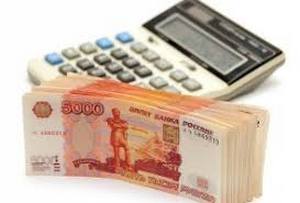 Решением Совета директоров АО «Корпорация МСП» от 8 февраля 2017 года действие Программы 6,5 теперь распространяется на индивидуальных предпринимателей. Кроме того снижен минимальный порог кредитования с 10 млн. рублей до 5 млн. рублей (решение Совета директоров АО «Корпорация МСП» от 23 марта 2017 года). Подробная информация об уполномоченных банках, приоритетных отраслях, условиях и требованиях, порядке взаимодействия размещена на сайте Корпорации http://corpmsp.ru/bankam/programma stimulir/.